Office of Project Assessment – Project Review ReportDOE/SC Annual Peer Review for theTechnology and Engineering Development Facility (TEDF)REVIEW DATE:	October 23, 2012LOCATION OF PROJECT:	TJNAFPROGRAM MANAGER:	Chris AckermanFEDERAL PROJECT DIRECTOR:	Rick KoryntaACQUISITION EXECUTIVE:            	Marc JonesCURRENT CRITICAL DECISION:	CD-4a COMMITTEE:	5 committee members / 3 observersCumulative CPI/SPI Chart as of 09/30/2012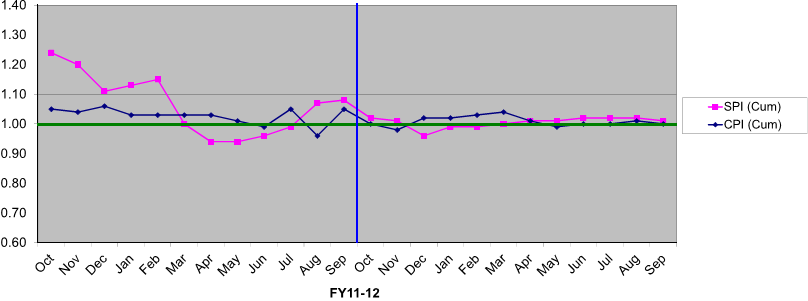 	Cumulative 	Cumulative	Cumulative	BCWS:  $62,453	BCWP:  $63,153	ACWP:  $63,435PROJECT STATUS as of 9/30/2012PROJECT STATUS as of 9/30/2012PROJECT STATUS as of 9/30/2012Project TypeLine Item Line Item CD-1Planned:  4Q08Actual:    09/08CD-2Planned:  1Q10Actual:    11/09CD-3A (Sitework/Early Procurement)Baseline: 2Q10Actual:    03/10CD-3B (General Construction)Baseline: 4Q10Actual:    08/10CD-4A (New Construction)Baseline: 2Q12Actual:   03/12CD-4B (TL Renovation)Baseline: 2Q14Forecast: 10/13TPC Percent CompletePlanned:  87.8%Actual:  88.8%TPC Cost to Date$63,435MTPC Committed to Date$70.943MTPC$73.1MTEC$72.1MContingency Cost (w/Mgmt Reserve)$1.996M25.9% to goContingency Schedule on CD-4b7 months58% to goCPI Cumulative1.00SPI Cumulative1.01FY08FY09FY10FY11FY12TotalDOE3004,40027,68728,41912,33773,143